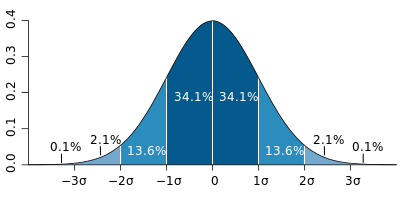 Summarising statistical tests.MeasureMethodEvaluationMeanValues are added together and then the total is divided by the number of values in the data set.(+) All data is considered and the results can be used for further analysis.(-) Can be misleading if using a small data set or there are very high/low values which can distort the mean.MedianThe central value when the values are ranked in order (if an uneven number of values, the midpoint between placed values is used).(+) Not affected by extreme values.(-) Cannot be used for further mathematical processing, but best used in reference to interquartile range.ModeMost frequently occurring value in a data set.(+) Quick to calculate and not affected by extreme values.(-) Can only be used when individual values are known and cannot be used for further mathematical processing.MeasureMethodEvaluationRangeDifference between the highest and lowest value.Often used for things like describing climate figures.(+) Easy and quick to calculate.(-) Only considers extreme values and does not make any reference to other values.Interquartile rangeDifference between the 25th and 75th percentiles.A higher interquartile range means the spread of the values around the median is greater.(+) Fairly simple to calculate.(+) Represents the spread of the middle 50% of values, so more representative of entire data set.(+)Extreme values are not considered.(-) Not all data is considered.Standard deviationIndicates the degree of clustering of each data values about the mean.Calculated by measuring the deviation of each value from the mean.When standard deviation is low data is clustered around the mean. When it is high the data set is widely spaced, with some much higher or lower figures.(+) Measures spread of data around a central value, as includes all data in the set.(+) Allows comparisons of the distribution of the values.(+) Results can be used for further analysis.(-) Fairly complicated to calculate as lots of steps to follow.Type of testWhy would you use this test?What type of data is needed?Draw a copy of the table you would use…Do you rank separately, together or not at all?Do you rank from high to low or not at all?Does your value need to be above or below significance level to be accepted?Spearman’s rankChi-squared test